PROJETO DE LEI Nº _____/2020.Autoria: DR. YGLÉSIO DISPÕE SOBRE RESTRIÇÕES, NORMAS, REQUISITOS E CRITÉRIOS PARA DOAÇÃO DE SANGUE NO ESTADO DO MARANHÃO.Art. 1º - As restrições, normas, requisitos e critérios para doação de sangue devem ser aplicados igualmente a todos, sem distinção discriminatória de cor, raça, orientação sexual, expressão e identidade de gênero, entre outros, exceto os casos devidamente justificados de proteção à saúde pública.Art. 2º - É proibido, nos termos desta Lei, dificultar ou aplicar requisitos mais rígidos baseados exclusivamente pela orientação sexual, expressão e identidade de gênero dos indivíduos, sendo vetada a diferenciação dos critérios para quem manteve relações sexuais com pessoas do mesmo sexo.Parágrafo único - Fica reconhecida a igualdade de condições para doadores de sangue, independente da natureza de suas práticas sexuais (homoafetivas ou heteroafetivas).Art. 3º - Fica estabelecida a divulgação nos meios oficiais e de comunicação sobre apossibilidade de doação de sangue pelas pessoas LGBTI, principalmente no Centro de Hematologia e Hemoterapia do Maranhão – HEMOMAR, que deverá afixar cartazes em locais visíveis aos doadores. Parágrafo único - O cartaz deverá conter a seguinte informação: “É proibido estabelecer critérios discriminatórios relacionados à orientação sexual, expressão e identidade de gênero para vedar a doação de sangue de pessoas LGBTIs”.Art. 4º - Esta Lei entra em vigor na data de sua publicação.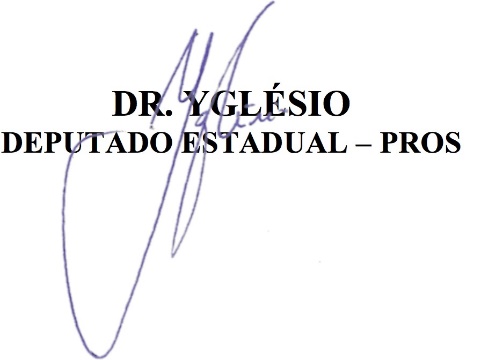 JUSTIFICATIVAO Projeto de Lei que ora envio à apreciação desta Assembleia Legislativa dispõe sobre restrições, normas, requisitos e critérios para doação de sangue no Estado do Maranhão, vedando quaisquer discriminações baseadas em cor, raça e, especialmente, orientação sexual. Recentemente, o Supremo Tribunal Federal – STF julgou procedente a ADI nº 5.543, nos seguintes termos do voto do relator, o Ministro Edson Fachin: “(...) art. 64, IV, da Portaria nº 158/2016 do Ministério da Saúde, e o art. 25, XXX, “d”, da Resolução da Diretoria Colegiada – RDC nº 34/2014 da Agência Nacional de Vigilância Sanitária – ANVISA: a) ofendem a dignidade da pessoa humana (autonomia e reconhecimento) e impedem as pessoas por ela abrangidas de serem como são (art. 1º, III, CRFB); b) vituperam os direitos da personalidade à luz da Constituição da República; c) aviltam, ainda que de forma desintencional, o direito fundamental à igualdade ao impedir as pessoas destinatárias da norma de serem tratadas como iguais em relação aos demais cidadãos (art. 5º, caput, CRFB); d) fazem a República Federativa do Brasil derribar o que ela deveria construir – uma sociedade livre e solidária – art. 3º, I, CRFB; d) induzem o Estado a empatar o que deveria promover – o bem de todos sem preconceitos de sexo e quaisquer outras formas de discriminação – art. 3º, IV, CRFB; e) afrontam a Convenção Americana de Direitos Humanos, o Pacto de Direitos Civis e Políticos, a Convenção Interamericana contra Toda Forma de Discriminação e Intolerância, os quais, em razão do § 2º do art. 5º, da CRFB, por serem tratados e convenções internacionais sobre direitos humanos, possuem natureza materialmente constitucional. Vale dizer, em que pese não estarem sediados no texto da Constituição da República de 1988 os direitos previstos nesses tratados e convenções internacionais sobre direitos humanos a ela se incorporam quando o Brasil torna-se parte destes”.São cediças as dificuldades que os bancos de sangue enfrentam para que consigam manter um estoque razoável de bolsas para o atendimento dos hospitais públicos e particulares do Maranhão. Por isso, é imperioso garantir que mais pessoas possam se tornar doadores regulares e que tenham a assistência necessária para que não sejam impedidos, mesmo que temporariamente, de realizar um ato de tamanha solidariedade. Estima-se que as vedações inconstitucionais à doação de sangue por pessoas LGBTIs geraram um desperdício de 18 milhões de litros por ano, um absurdo que precisa ser corrigido.Ante o exposto e considerando que compete aos Estados, concorrentemente com a União, legislar sobre a saúde (art. 24, XII da Constituição Federal e art. 12, II, m da Constituição Estadual) e que a Constituição Federal, em art. 3º, inciso IV, estabelece que um dos objetivos fundamentais da República Federativa do Brasil é a promoção do bem de todos, sem preconceitos de origem, raça, sexo, cor, idade e quaisquer outras formas de discriminação, além da recente decisão do Supremo Tribunal Federal – STF de que são inconstitucionais as normas do Ministério da Saúde e da Agência Nacional de Vigilância Sanitária – ANVISA que vedavam a doação de sangue de pessoas LGBTIs (ADI nº 5.543 do Distrito Federal), conto com o apoio dos nobríssimos Pares para a aprovação dessa relevante e simbólica proposição.